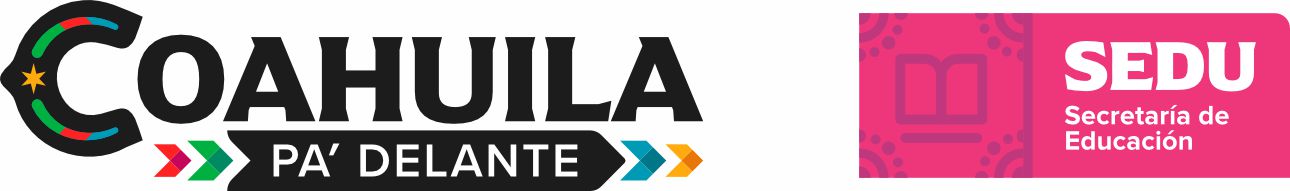 		Ficha de Inscripción	                                       NOMBRE DEL PARTICIPANTENOMBRE DEL PARTICIPANTENOMBRE DEL PARTICIPANTECATEGORÍATÍTULO DE LA FOTOGRAFÍA Y BREVE EXPLICACIÓN DE LA MISMATÍTULO DE LA FOTOGRAFÍA Y BREVE EXPLICACIÓN DE LA MISMATÍTULO DE LA FOTOGRAFÍA Y BREVE EXPLICACIÓN DE LA MISMATÍTULO DE LA FOTOGRAFÍA Y BREVE EXPLICACIÓN DE LA MISMANOMBRE DE LA ESCUELANOMBRE DE LA ESCUELAETAPAETAPADIRECCIÓN DE LA ESCUELADIRECCIÓN DE LA ESCUELADIRECCIÓN DE LA ESCUELADIRECCIÓN DE LA ESCUELATELÉFONOCLAVE DE CENTRO DE TRABAJOCLAVE DE CENTRO DE TRABAJOCLAVE DE CENTRO DE TRABAJONOMBRE DEL/LA DIRECTOR/ANOMBRE DEL/LA DIRECTOR/AZONA ESCOLARZONA ESCOLARLOCALIDADMUNICIPIOMUNICIPIOMUNICIPIO